兵庫県では、県下の花緑グループの活動を支援するしくみとして、園芸関係専門家講師による講習会等を実施するための「花と緑の専門家バンク」を設置しています。　花と緑のまちづくり活動を、より専門的に知識を深めたい方々の積極的なご利用をお待ちしています。１　応援内容  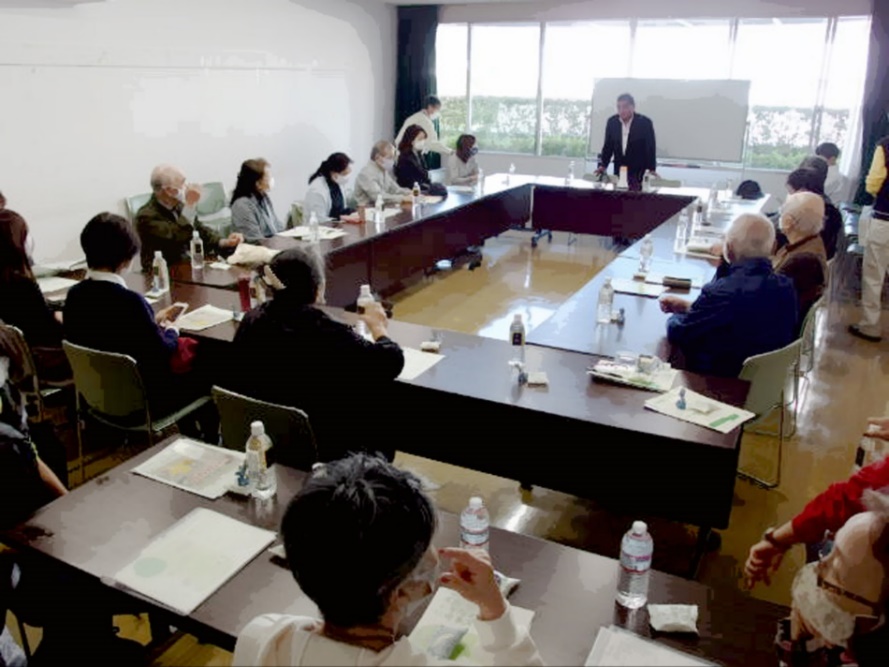 ・緑化施設の維持管理及び植え替え等の診断・技術指導・花と緑のまちづくりに関すること・緑化施設整備計画の策定や設計に関する助言・花と緑のまちづくりに関わるテーマの講演会、シンポジウム等の講師２　対象団体 ・県民まちなみ緑化事業を実施または計画している団体・花と緑のまちづくりを実施または計画しているグループ３　費       用 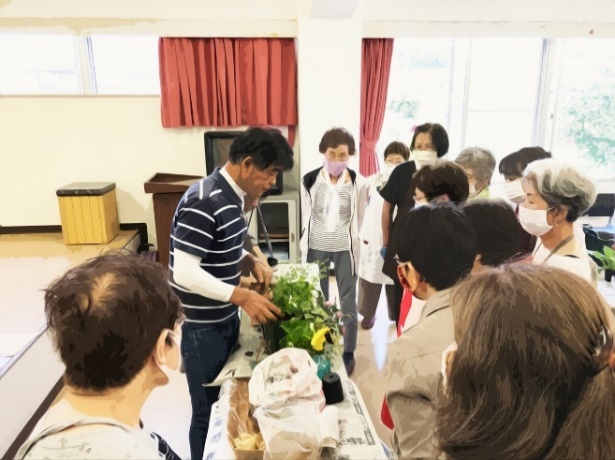 ・講師の費用は、「花と緑の専門家バンク」が負担します。４　相談・申込 ・ご相談・申請書提出は、下記該当地域のお問合わせ先に駐在の”緑のパトロール隊員”までお願いします。・実施希望日の概ね１か月前、までに申請してください。・年度末(３月)は、予算の都合上締め切る場合もございます。2月上旬までにはご相談ください。事務局　 　公益財団法人　兵庫県園芸・公園協会　　花と緑のまちづくりセンター〒673-0847 明石市明石公園１－２７　TEL　078-918-2405　FAX　078-919-518様式第１号（第２条関係）令和　　　年　　月　　日花と緑の専門家講習会実施申請書　公益財団法人兵庫県園芸・公園協会　花と緑のまちづくりセンター長　様団　体　名　 　　　　　　　　　　　　　　　     所　在　地　　　　　　　　　　　　　　　　　    代表者名　　　　　　　　　　　　　　　　　            電　　　話　（　　　　　）　　　－　　　　　　番　　　　電子メール　　　　　　　　　　　　　　　　　　　花と緑の専門家の講習会を受けたいので、花と緑の専門家バンク事業実施要領第２条に基づき申請します。記１　希望する講習の内容　※該当する項目の□内に「レ点」を記入(複数可）□　植栽計画作成にかかる実地指導　　（樹木・芝生・草花　いずれかに○印）□　植栽にかかる実地指導　　　　　　（樹木・芝生・草花　いずれかに○印）□　植栽帯の維持管理にかかる実地指導（樹木・芝生・草花　いずれかに○印）□　その他の指導（病害虫、育苗等）　（樹木・芝生・草花　いずれかに○印）　専門家に指導してほしい具体的な事柄（できるだけ詳細を記述してください。）２　講習会（２時間～３時間）を希望する時期等(1) 実施希望日時  第１希望　令和　　　年　　月　　日（　）　　：　 　～　　 ：　　第２希望　令和　　　年　　月　　日（　）　　：　 　～　　 ：　　　　(2) 実施予定場所　 ※兵庫県　　　　　市・町　　　　　　　　　　　　　　　　　　　(3) 参加見込人数等（概ね10名以上）※　　　　名（申請団体の構成員数　　　 名）　　(4) 申請団体がこれまでに関わった又は計画中の県の緑化事業　　　①　県民まちなみ緑化事業（下記 ア、イ、ウのいずれかに○印を付け、時期を記載）　　　　ア 実施済み（　　　　年度）、 イ 今後予定（令和  　　年度）、 ウ 予定なし　　　②　その他の事業：（　　　　年度　事業名：　　　　　　　　　　　　　　　　）　　(5) 現地の整備や維持管理に関わっている業者名（　　　　　　　　　　　　　　  ）３　添付書類　　(1) 申請団体の名簿（別紙のとおり）　(2) 講習会を実施する現地が分かる地図（講師が現地に行くのにわかりやすい地図）注）※印の項目については、おおよその内容による記入で差し支えありません。（詳細は開催決定後に、講師との調整で決定してください。）　　　　　　様式第１号（第２条関係）　令和○年　○月○○日花と緑の専門家講習会実施申請書　公益財団法人兵庫県園芸・公園協会　　花と緑のまちづくりセンター長　様団　体　名　○○自治会 ○○グループ ○○PTAなど　　　　　　　　　　　　　　　　　　所　在　地　○○市○○町○‐○‐○　　　　　　　　　　　　　　　　　代表者名　○○ ○○　　　　　　　　　押印不要電　　　話　（　****　）****　－　****　番　　　電子メール　**** @ ******.**.**　　　　　　　　　　　　　花と緑の専門家の講習会を受けたいので、花と緑の専門家バンク事業実施要領第２条に基づき申請します。記１　希望する講習の内容　※該当する項目の□内に「レ点」を記入(複数可）☑　植栽計画作成にかかる実地指導　　（樹木・芝生・草花　いずれかに○印）□　植栽にかかる実地指導　　　　　　（樹木・芝生・草花　いずれかに○印）☑　植栽帯の維持管理にかかる実地指導（樹木・芝生・草花　いずれかに○印）□　その他の指導（病害虫、育苗等）　（樹木・芝生・草花　いずれかに○印）　　　専門家に指導してほしい具体的な事柄（できるだけ詳細を記述して下さい。）２　講習会（２時間～３時間）を希望する時期等(1) 実施希望日時  第１希望 令和○年○月○○日（火） １０：００～１２：００　　　第２希望 令和○年○月○○日（金） １４：００～１６：００　　　　　　　(2) 実施予定場所　 ※　　兵庫県　○○市・町　○○‐○○‐○　○○会館会議室　　(3) 参加見込人数等（概ね10名以上）※　○○名（申請団体の構成員数○○ 名 ）　　(4) 申請団体がこれまでに関わった又は計画中の県の緑化事業　　　①　県民まちなみ緑化事業（下記 ア、イ、ウのいずれかに○印を付け、時期を記載）　　　　ア 実施済み（　　　　年度）・ イ　今後予定（令和○○年度）・ ウ　予定なし　　　②　その他の事業：（　　○○年度　事業名　○○○○事業　　　　　　　　　　　　(5) 現地の整備や維持管理に関わっている業者名（　△△△造園 ㈱　　 ）３　添付書類　 [略]（別紙）講習会（　　年　　月　　日）参加者名簿実施箇所相生市　たつの市　赤穂市　宍粟市　太子町　上郡町　佐用町お問合わせ・申込先670-0947	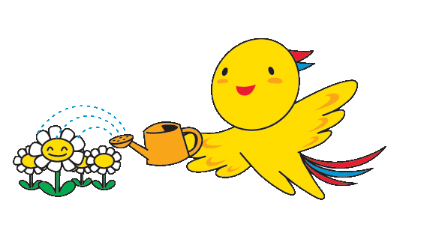 姫路市北条1-98 中播磨県民センター姫路土木事務所まちづくり建築第1課西播磨県民局担当 緑のパトロール隊員電話番号ファックス番号079(281)9313079(281)9910担当者氏名住所〒連絡先TEL（昼間）（　　　　）　　　－　　　　　FAX（　　　　）　　　－　TEL（昼間）（　　　　）　　　－　　　　　FAX（　　　　）　　　－　TEL（昼間）（　　　　）　　　－　　　　　FAX（　　　　）　　　－　連絡先携帯（連絡可の場合は記載してください。）（　　　　）　　　－　携帯（連絡可の場合は記載してください。）（　　　　）　　　－　携帯（連絡可の場合は記載してください。）（　　　　）　　　－　E-Mail担当者氏名○○ ○○住所〒***-****　　　　　○○市○○町○‐○‐○　連絡先TEL（昼間） ****-**-****　　　　　　　FAX  ****-**-****TEL（昼間） ****-**-****　　　　　　　FAX  ****-**-****TEL（昼間） ****-**-****　　　　　　　FAX  ****-**-****連絡先携帯（連絡可の場合は記載してください。   ***-****-****携帯（連絡可の場合は記載してください。   ***-****-****携帯（連絡可の場合は記載してください。   ***-****-****E-Mail　**** @ ******.**.**　**** @ ******.**.**　**** @ ******.**.**お　名　前所属する花緑団体等の名称お住まいの市町名(市町名のみ)県民まちなみ緑化事業活用状況（いずれかに○印）１ 実施済み(　　　　年度)２ 今後予定(令和　　年度)３ 予定なし　　 ４ 同　上１ 実施済み(　　　　年度)２ 今後予定(令和　　年度)３ 予定なし　　 ４ 同　上１ 実施済み(　　　　年度)２ 今後予定(令和　　年度)３ 予定なし　　 ４ 同　上１ 実施済み(　　　　年度)２ 今後予定(令和　　年度)３ 予定なし　　 ４ 同　上１ 実施済み(　　　　年度)２ 今後予定(令和　　年度)３ 予定なし　　 ４ 同　上１ 実施済み(　　　　年度)２ 今後予定(令和　　年度)３ 予定なし　　 ４ 同　上１ 実施済み(　　　　年度)２ 今後予定(令和　　年度)３ 予定なし　　 ４ 同　上１ 実施済み(　　　　年度)２ 今後予定(令和　　年度)３ 予定なし　　 ４ 同　上１ 実施済み(　　　　年度)２ 今後予定(令和　　年度)３ 予定なし　　 ４ 同　上１ 実施済み(　　　　年度)２ 今後予定(令和　　年度)３ 予定なし　　 ４ 同　上